Пример резюме заведующего складомФИОДата рождения: xx.xx.xxxx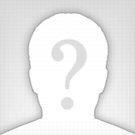 Город: МоскваМоб. телефон: +7 (000) 000 00 00E-mail: xxxxxxxxxxx@gmail.comОсновные данные:Желаемая должность:Заведующий складомОпыт работы: от 3 летАвтомобиль: естьВодительские права: естьГотовность к переезду: естьОпыт работы:2013 — 2015ООО "КНК"Заведующий складомОбязанности:Организация работы склада 800 кв.м.Контроль погрузки/выгрузки личного и заказного автотранспортаОтпуск сырья на производство и получение готовой продукции с производстваУправление персоналом склада (грузчики, кладовщик, комплектовщица) – в подчинении 15 человек.Контроль качества продукции, отбор некондиционного, просроченного товара. Проведение инвентаризаций, учет ТМЦ и расходных материалов складского и производственного назначения.2011 — 2013ООО "Миссия"Заведующий складомОбязанности:Организация работы склада 500 кв.м.Управление персоналом склада (грузчики, кладовщик, комплектовщица) – в подчинении 7 человек.Организация приёма материалов и комплектующих на производство.Контроль перемещения ТМЦ между складом материалов и комплектующих, производством и складом готовой продукции.Отпуск изделий со склада готовой продукции.Формирование заявок на поставку материалов в отдел снабжения и контроль их исполнения.Проведение инвентаризаций.Ведение складского документооборота в 1С.Образование:2007 — 2010Новосибирский Торгово-Экономический КолледжТовароведПрофессиональные навыки:Разработка нормативной документацииУправление режимами храненияПриём, обучение, постановка задач, контроль, аттестация, и разработка системы мотивации сотрудников. Организация приема, размещения погрузки и выгрузки Ведение складского учёта и документооборота ТМЦРабота с системой адресного храненияКонтроль за соблюдением пожарной безопасности и техники безопасности на рабочих местахОпыт работы опыт работы с весовой продукцией, большой номенклатуройНавыки работы с персоналомКоординация действий склада с другими подразделениями организацииО себе:Обладаю высокими коммуникативными навыкамиСпособен находить контакты, как с подчиненными, так и руководством, направляя свою деятельность исключительно на интересы компанииПо психологическому складу являюсь аналитиком, во всех ситуациях сохраняю лояльность к компании, ее корпоративным ценностям и целямГотов к серьезной работе и ненормированному рабочему днюНацелен на результатГотов повышать свой профессиональный уровень в данной сфере деятельности